Dobrý den,poptávám stolek pod akvárium (viz. obrázek) bez madla - (mám vlastní sladěné s ostatními v pokoji )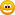 - čtyřhranný- podstavec s kluzáky- délka 43 cm- šířka 43 cm- výška cca. 60 cm- nosnost zcela vybavené akvárium daného rozměru- materiál laminátová deska - 18 mm- barevná varianta dřeva: černáMohu poprosit o cenovou nabídku s termínem dodání? S pozdravem.Josef Havlíček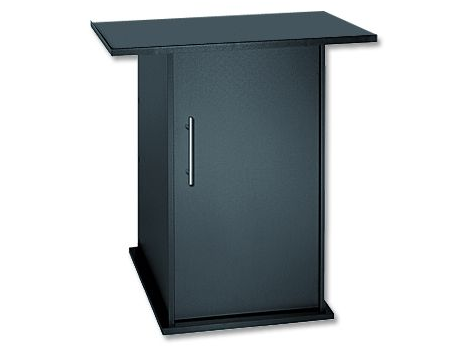 